בס"ד                                                                    ט' אדר-א' תשע"ו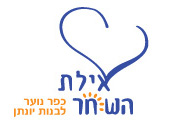 להנהלת וצוות מדרשת "מסע"ברצוננו לומר תודה רבה! על שבת הסמינריון שזכינו להשתתף בה בשבת פרשת "בא" בנושא: זהות.תודה על: צוות מדריכות מקסים שהעביר את היחידות באופן מהנה ומלמד, וחווייתי, תכנית שבת מעניינת, ומשמעותית.הזדמנות חשובה עבור התלמידות שלנו לחשיפה מלמדת של תכנים בנושא הזהות, מפגש עם בנות אולפנא ,מפגש חשוב עם צוות מדריכות דינאמי, עם ביטחון שמשמש עבור הבנות דוגמא אישית.אירוח נעים, אוכל מגוון ובשפע, והכל באווירה טובה.אנו נשמח להמשך שיבוא בעז"ה הבנות ממש שמחו, ובקשו שיהיה המשך ושהמדריכות יגיעו לשבת לכפר."וכל העוסקים בצרכי ציבור באמונה, הקב"ה ישלם שכרם".בתודה והערכה-צוות יא' 2 ובנות הכיתהכפר הנוער איילת השחר ביונתן